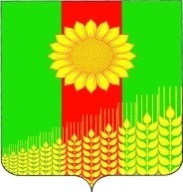 Совет ПОЛТАВЧЕНКОГО сельского поселенияКУЩЕВСКОГО районаРЕШЕНИЕ от 11.07.2022 года			                                                               №118село ПолтавченскоеОб утверждении Положения о порядке проведения конкурса на замещение вакантной должности муниципальной службы в Полтавченском сельском поселении Кущевского районаВ соответствии статьей 17 Федерального закона от 2 марта 2007 года № 25-ФЗ «О муниципальной службе в Российской Федерации», статьей 15 Закона Краснодарского края от 8 июня 2007 года № 1244-КЗ «О муниципальной службе в Краснодарском крае», руководствуясь Уставом Полтавченского сельского поселения Кущевского района, в целях обеспечения конституционного права граждан Российской Федерации на равный доступ к муниципальной службе и права муниципальных служащих на должностной рост на конкурсной основе, Совет Полтавченского сельского поселения Кущевского района решил:	1. Утвердить Положение о порядке проведения конкурса на замещение вакантной должности муниципальной службы в Полтавченском сельском поселении Кущевского района согласно приложению.Признать утратившими силу:решение Совета Полтавченского сельского поселения Кущевского района от 15 июля 2009 года № 162 «Об утверждении Положения о порядке проведения конкурса на замещение вакантной должности муниципальной службы в Полтавченском сельском поселении Кущевского района»;решение Совета Полтавченского сельского поселения Кущевского района от 29 января 2020 года № 26 «О внесении изменений в решение Совета Полтавченского сельского поселения Кущевского района от 15 июля 2009 года № 162  «Об утверждении Положения о порядке проведения конкурса на замещение вакантной должности муниципальной службы в Полтавченском сельском поселении Кущевского района»;3. Начальнику отдела по работе с населением администрации Полтавченского сельского поселения Кущевского района (Ступа Е.В.) обнародовать настоящее решение в специально установленных местах для обнародования и разместить на официальном сайте администрации Полтавченского сельского поселения Кущевского района в информационно-телекоммуникационной сети «Интернет».4.	Контроль по исполнению настоящего решения возложить на постоянную комиссию по социальным вопросам Совета Полтавченского сельского поселения Кущевского района (Авраменко О.Н.).5.	Настоящее решение вступает в силу со дня его обнародования.ГлаваПолтавченского сельского поселенияКущевского района                                                                 И.А.НартоваПРИЛОЖЕНИЕУТВЕРЖДЕНО решением Совета Полтавченского сельского поселения Кущевского районаот 11.07.2022 г. № 118ПОЛОЖЕНИЕо порядке проведения конкурса на замещение вакантной должности муниципальной службы в Полтавченском сельском поселении Кущевского районаНастоящее Положение о порядке проведения конкурса на замещение вакантной должности муниципальной службы в Полтавченском сельском поселении Кущевского района в соответствии с Федеральным законом от 02.03.2007 года № 25-ФЗ «О муниципальной службе в Российской Федерации», Законом Краснодарского края от 08.06.2007 года № 1244-КЗ «О муниципальной службе в Краснодарском крае» и Уставом Полтавченского сельского поселения Кущевского района устанавливает порядок проведения конкурса на замещение вакантной должности муниципальной службы в Полтавченском сельском поселении Кущевского района.1. Общие положения, цели и задачи конкурса1.1. При замещении должности муниципальной службы в Полтавченском сельском поселении Кущевского района заключению трудового договора может предшествовать конкурс.Конкурс на замещение вакантной должности муниципальной службы в Полтавченском сельском поселении Кущевского района (далее - конкурс) проводится в целях обеспечения конституционного права граждан на равный доступ к муниципальной службе, а также права муниципальных служащих на должностной рост на конкурсной основе в органах местного самоуправления Полтавченского сельского поселения Кущевского района. Вакантной должностью муниципальной службы в Полтавченском сельском поселении Кущевского района (далее - вакантная должность) признается не замещенная муниципальным служащим должность муниципальной службы в Полтавченском сельском поселении Кущевского района, предусмотренная в штатном расписании администрации Полтавченского сельского поселения Кущевского района.1.2. Основной задачей конкурса является оценка профессионального уровня претендентов на замещение вакантной должности, их соответствия установленным квалификационным требованиям к должности муниципальной службы.1.3. Конкурс в органе местного самоуправления Полтавченского сельского поселения Кущевского района объявляется по решению представителя нанимателя (работодателя).1.4. Конкурс проводится на вакантные должности муниципальной службы главной и ведущей групп должностей муниципальной службы, которые определяются нормативным правовым актом администрации Полтавченского сельского поселения Кущевского района.1.5. Конкурс не проводится:1) при заключении срочного трудового договора;2) при назначении на должности старшей и младшей групп должностей муниципальной службы.2. Участники конкурса2.1. Конкурс проводится среди граждан, подавших заявления на участие в нем, при соблюдении условий, установленных федеральными законами, законами Краснодарского края и муниципальными правовыми актами Полтавченского сельского поселения Кущевского района.2.2. Право на участие в конкурсе имеют граждане Российской Федерации, граждане иностранных государств - участников международных договоров Российской Федерации, в соответствие с которыми иностранные граждане имеют право находиться на муниципальной службе, достигшие возраста 18 лет, владеющие государственным языком Российской Федерации и соответствующие установленным законодательством о муниципальной службе квалификационным требованиям к вакантной должности муниципальной службы.2.3. Муниципальные служащие могут участвовать в конкурсе независимо от того, какие должности муниципальной службы они занимают в момент его проведения.2.4. Конкурс проводится комиссией по проведению конкурса на замещение вакантной должности муниципальной службы в Полтавченском сельском поселении Кущевского района. (далее - конкурсная комиссия).3. Порядок формирования и работы конкурсной комиссии3.1. Для проведения конкурса постановлением администрации Полтавченского сельского поселения Кущевского района образуется конкурсная комиссия, определяются состав, сроки и порядок ее работы, а также методика проведения конкурса.3.2. В состав конкурсной комиссии входят представитель нанимателя (работодателя) и (или) уполномоченные им муниципальные служащие, в том числе из подразделения по вопросам муниципальной службы и кадров, подразделения, в котором на замещение вакантной должности муниципальной службы проводится конкурс.В случае проведения конкурса на замещение должности руководителя территориального органа администрации Полтавченского сельского поселения Кущевского района, на который возлагается осуществление части полномочий администрации Полтавченского сельского поселения Кущевского района в сельских населенных пунктах, расположенных в Полтавченском сельском поселении Кущевского района, в число членов конкурсной комиссии включаются кандидатуры, выдвинутые сходом граждан в каждом из этих сельских населенных пунктов.В состав конкурсной комиссии могут быть включены депутаты Совета Полтавченского сельского поселения Кущевского района, представители общественных и иных организаций в качестве независимых экспертов по запросу представителя нанимателя (работодателя). Число независимых экспертов должно составлять не менее одной четверти от общего числа членов конкурсной комиссии.Состав конкурсной комиссии для проведения конкурса на замещение вакантной должности муниципальной службы, исполнение должностных обязанностей по которой связано с использованием сведений, составляющих государственную тайну, формируется с учетом положений законодательства Российской Федерации о государственной тайне.3.3. Состав конкурсной комиссии формируется таким образом, чтобы была исключена возможность возникновения конфликтов интересов, которые могли бы повлиять на принимаемые конкурсной комиссией решения.3.4. Число членов конкурсной комиссии составляет не менее 5 человек.3.5. Конкурсная комиссия состоит из председателя, заместителя председателя, секретаря и членов комиссии.3.6. Заседание конкурсной комиссии проводится при наличии не менее двух претендентов на замещение вакантной должности.3.7. Заседание конкурсной комиссии считается правомочным, если на нем присутствует не менее двух третей от общего числа ее членов. Решения конкурсной комиссии по результатам проведения конкурса принимаются открытым голосованием простым большинством голосов ее членов, присутствующих на заседании.3.8. При равенстве голосов решающим является голос председателя конкурсной комиссии.3.9. Рассмотрение документов осуществляется конкурсной комиссией в отсутствие претендента.3.10. Результаты голосования конкурсной комиссии оформляются решением, которое подписывается председателем, заместителем председателя, секретарем и членами комиссии, принявшими участие в заседании.4. Этапы конкурсаКонкурс проводится в два этапа.4.1. Первый этап конкурса:4.1.1. На первом этапе конкурса публикуется объявление о проведении конкурса, а также проект трудового договора.4.1.2. Объявление о проведении конкурса должно быть опубликовано в уполномоченных печатных средствах массовой информации и на официальном сайте администрации Полтавченского сельского поселения Кущевского района в информационно-телекоммуникационной сети «Интернет» не позднее, чем за 20 дней до дня его проведения.4.1.3. Объявление о проведении конкурса должно содержать:- условия проведения конкурса, сведения о дате, времени, месте проведения конкурса;- полное наименование вакантной должности;- место и время приема документов, подлежащих представлению в соответствии с пунктом 4.1.4 настоящего Положения, срок, до истечения которого принимаются указанные документы;- сведения об источнике подробной информации о конкурсе (телефон, факс, электронная почта, электронный адрес официального сайта администрации Полтавченского сельского поселения Кущевского района);- проект трудового договора;- квалификационные требования, предъявляемые к гражданину, претендующему на замещение вакантной должности муниципальной службы.4.1.4. Гражданин, изъявивший желание участвовать в конкурсе, представляет в общий отдел администрации Полтавченского сельского поселения Кущевского района следующие документы (копии, заверенные нотариально или кадровой службой по месту работы (службы):а) личное заявление;б) собственноручно заполненную и подписанную анкету по форме, установленной уполномоченным Правительством Российской Федерации федеральным органом исполнительной власти;в) паспорт;г) документы, подтверждающие необходимое профессиональное образование, стаж работы и квалификацию:- трудовую книжку и (или) сведения о трудовой деятельности, оформленные в установленном законодательством порядке, за исключением случаев, когда трудовой договор (контракт) заключается впервые;- документ об образовании;д) документ, подтверждающий регистрацию в системе индивидуального (персонифицированного) учета, за исключением случаев, когда трудовой договор заключается впервые;е) свидетельство о постановке физического лица на учет в налоговом органе по месту жительства на территории Российской Федерации;ж) документы воинского учета - для граждан, пребывающих в запасе, и лиц, подлежащих призыву на военную службу;з) заключение медицинской организации об отсутствии заболевания, препятствующего поступлению на муниципальную службу;и) сведения о доходах за год, предшествующий году поступления на муниципальную службу, об имуществе и обязательствах имущественного характера;к) сведения, предусмотренные статьей 15.1 Федерального закона от 2 марта 2007 года № 25-ФЗ «О муниципальной службе в Российской Федерации»;л) иные документы, предусмотренные федеральным законодательством, указами Президента Российской Федерации и постановлениями Правительства Российской Федерации.4.1.5. Муниципальный служащий, изъявивший желание участвовать в конкурсе на замещение вакантной должности в органе местного самоуправления, в котором он замещает должность муниципальной службы, направляет заявление на имя представителя нанимателя (работодателя).Получение документов, необходимых для участия в конкурсе обеспечивает общий отдел администрации Полтавченского сельского поселения Кущевского района.4.1.6. Представленные гражданином сведения могут подвергаться проверке в установленном федеральными законами порядке.В случае установления в ходе проверки обстоятельств, препятствующих поступлению гражданина на муниципальную службу, он информируется представителем нанимателя (работодателя) о причинах отказа в участии в конкурсе в письменной форме по почте либо по электронной почте посредством информационно-телекоммуникационной сети «Интернет». Сообщение об отказе в участии в конкурсе направляется представителем нанимателя (работодателем) не позднее чем за 5 рабочих дней до начала второго этапа конкурса.4.1.7. С согласия гражданина (муниципального служащего) проводится процедура оформления его допуска к сведениям, составляющим государственную и иную охраняемую законом тайну, если исполнение должностных обязанностей по должности муниципальной службы, на замещение которой претендует гражданин (муниципальный служащий), будет связано с использованием таких сведений.4.1.8. Гражданин (муниципальный служащий) не допускается к участию в конкурсе в связи с его несоответствием квалификационным требованиям к вакантной должности, а также в связи с ограничениями, установленными законодательством Российской Федерации о муниципальной службе для поступления на муниципальную службу и ее прохождения.4.1.9. Документы для участия в конкурсе представляются в общий отдел администрации Полтавченского сельского поселения Кущевского района не позднее 15 дней со дня опубликования объявления о проведении конкурса.Несвоевременное представление документов, представление их не в полном объеме или с нарушением правил оформления без уважительной причины являются основанием для отказа гражданину в их приеме.При несвоевременном представлении документов, представлении их не в полном объеме или с нарушением правил оформления по уважительной причине представитель нанимателя (работодателя), вправе перенести сроки их приема.4.1.10. Претендент на замещение вакантной должности муниципальной службы, не допущенный к участию в конкурсе, вправе обжаловать это решение в соответствии с законодательством Российской Федерации.4.1.11. При проведении конкурса гражданам (муниципальным служащим), допущенным к участию в конкурсе (далее - претенденты), гарантируется равенство прав в соответствии с Конституцией Российской Федерации и федеральными законами.4.2. Второй этап конкурса:4.2.1. Решение о дате, времени и месте проведения второго этапа конкурса принимается конкурсной комиссией после проверки достоверности сведений, представленных гражданами, изъявившими желание участвовать в конкурсе. В случае установления в ходе проверки обстоятельств, препятствующих в соответствии с федеральными законами, законами Краснодарского края поступлению гражданина на муниципальную службу, он информируется в письменной форме о причинах отказа в участии в конкурсе.4.2.2. Конкурсная комиссия не позднее, чем за неделю до начала второго этапа конкурса сообщает о дате, времени и месте его проведения гражданам, допущенным к участию в конкурсе.4.2.3. При проведении конкурса конкурсная комиссия оценивает претендентов на основании представленных ими документов об образовании, о прохождении государственной и муниципальной службы и другой трудовой деятельности.4.2.4. При оценке профессиональных и личностных качеств претендентов конкурсная комиссия исходят из соответствующих квалификационных требований к вакантной должности и других положений должностной инструкции по этой должности, а также иных положений, установленных законодательством о муниципальной службе.4.2.5. Если в результате проведения конкурса не были выявлены претенденты, отвечающие квалификационным требованиям к вакантной должности муниципальной службы, на замещение которой он был объявлен, представитель нанимателя (работодателя) может принять решение о проведении повторного конкурса.5. Результаты конкурса5.1. Решение конкурсной комиссии принимается в день проведения второго этапа конкурса. По результатам конкурса конкурсная комиссия принимает одно из следующих решений:- о признании одного из кандидатов победителем конкурса;- о признании конкурса несостоявшимся.5.2. Решение конкурсной комиссии о назначении претендента на вакантную должность муниципальной службы в Полтавченском сельском поселении Кущевского района является основанием для заключения трудового договора.5.3. Участники конкурса информируется о результатах конкурса в 7-дневный срок со дня его завершения. Информация о результатах конкурса также размещается в указанный срок на официальном сайте администрации Полтавченского сельского поселения Кущевского района в информационно-телекоммуникационной сети «Интернет». 5.4. По рекомендации конкурсной комиссии претенденты, не победившие в конкурсе, но показавшие высокие результаты в ходе конкурсного отбора, с их согласия могут быть включены в кадровый резерв на замещение должности муниципальной службы.5.5. Документы претендентов на замещение вакантной должности, не допущенных к участию в конкурсе, и претендентов, участвовавших в конкурсе, могут быть им возвращены по письменному заявлению в течение трех лет со дня завершения конкурса. До истечения этого срока документы хранятся в архиве Полтавченского сельского поселения Кущевского района, после чего подлежат уничтожению.5.6. Расходы, связанные с участием в конкурсе (проезд к месту проведения конкурса и обратно, наем жилого помещения, проживание, пользование услугами средств связи и другие), осуществляются претендентами за счет собственных средств.5.7. Претендент вправе обжаловать решение конкурсной комиссии в соответствии с законодательством Российской Федерации.ГлаваПолтавченского сельского поселенияКущевского района                                                                 И.А.Нартова